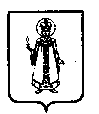 Муниципальный Совет Слободского сельского поселения Угличского муниципального района Ярославской областиР Е Ш Е Н И Еот 29.03.2018г.         №9о включении имущества в состав Казны Слободского сельского поселенияВ соответствии с Федеральным законом от 06.10.2003 № 131- ФЗ «Об общих принципах организации  местного самоуправления в Российской Федерации», Решениями Муниципального Совета Слободского сельского поселения от 22.05.2007 № 15 «О Порядке управления и распоряжения муниципальным имуществом Слободского сельского поселения» (с изменениями), от 29.03.2018 № 5 «Об утверждении Положения о порядке управления муниципальным имуществом, составляющим Казну Слободского сельского поселения» (с изменениями), Решением Муниципального Совета Слободского сельского поселения от 28.12.2017  № 37  «Об утверждении перечня жилых помещений, предлагаемых к приему в муниципальную собственность Слободского сельского поселения из муниципальной собственности Угличского муниципального района», Уставом Слободского сельского  поселения, Муниципальный Совет Слободского сельского поселения третьего созыва:1.Включить в состав Казны Слободского сельского поселения имущество согласно Перечня, указанного в приложении.2. Включить в реестр муниципального имущества Слободского сельского поселения.3. Определить балансовую стоимость имущества, указанного в Перечне.4. Контроль за исполнением распоряжением возложить на заместителя Главы поселения по финансовым вопросам и инфраструктуре Соколова А.В.5. Настоящее решение подлежит опубликованию в «Информационный вестник Слободского СП» и размещению на Сайте Администрации Слободского сельского поселения http://слободское-адм.рф/. Глава поселения                                          Н.П.СмирноваПриложение к решениюМуниципального Совета Слободского сельского поселения от 29.03.2018г.  № 9Перечень имущества, подлежащее включению в состав Казны Слободского сельского поселенияНаименование жилого помещенияАдрес жилого помещенияОбщая площадь (кв.м)Информация  о государственной регистрации права12341.Жилой домУгличский район, с. Ефремово, д.1946,0№76:16:010316:145-76/023/2017-1 от 25.07.20172.КвартираУгличский район, с. Золоторучье, ул. Сиреневая, д.2, корп.1, кв.1033,8№76-76/010-76/010/001/2015-4954/1 от 17.11.20153.КвартираУгличский район, с. Золоторучье, ул. Сиреневая, д.2, корп.1, кв.1259,3№76-76/010-76/010/001/2015-4906/1 от 11.11.20154.КвартираУгличский район, с. Золоторучье, ул. Сиреневая, д.2, корп.2, кв.628,2№76-76/010-76/010/001/2015-4706/1 от 02.11.20155.КвартираУгличский район, с. Золоторучье, ул. Сиреневая, д.2, корп.2, кв.1428,0№76-76/010-76/010/001/2015-4824/1 от 06.11.20156.КвартираУгличский район, с. Золоторучье, ул. Сиреневая, д.2, корп.2, кв.1828,2№76-76/010-76/010/001/2015-4710/1 от 02.11.20157.КвартираУгличский район, с. Золоторучье, ул. Сиреневая, д.2, корп.2, кв.2456,6№76-76/010-76/010/001/2015-4822/1 от 06.11.20158.КвартираУгличский район, с. Золоторучье, ул. Сиреневая, д.2, корп.2, кв.154,5№76-76/010-76/010/001/2015-4732/1 от 02.11.20159.КвартираУгличский район, с. Золоторучье, ул. Сиреневая, д.2, корп.1, кв.459,3№76-76/010-76/010/001/2015-4864/1 от 09.11.201510.КвартираУгличский район, с. Золоторучье, ул. Сиреневая, д.2, корп.1, кв.859,3№76-76/010-76/010/001/2015-4863/1 от 09.11.201511.КвартираУгличский район, с. Золоторучье, ул. Сиреневая, д.1, корп.1, кв.144,0№76-76/010-76/010/001/2016-481/1 от 16.02.201612.КвартираУгличский район, с. Золоторучье, ул. Сиреневая, д.1, корп.1, кв.1329,3№76-76/010-76/010/001/2016-491/1 от 10.02.201613.КвартираУгличский район, с. Золоторучье, ул. Сиреневая, д.1, корп.1, кв.1444,4№76-76/010-76/010/001/2016-492/1 от 10.02.201614.КвартираУгличский район, с. Золоторучье, ул. Сиреневая, д.1, корп.1, кв.1844,2№76-76/010-76/010/001/2016-553/1 от 16.02.201615.КвартираУгличский район, с. Золоторучье, ул. Сиреневая, д.1, корп.1, кв.2156,0№76-76/010-76/010/001/2016-556/1 от 15.02.201616.КвартираУгличский район, с. Золоторучье, ул. Сиреневая, д.1, корп.2, кв.457,6№76-76/010-76/010/001/2016-1657/1 от 13.04.201617.КвартираУгличский район, с. Золоторучье, ул. Сиреневая, д.1, корп.2, кв.2029,0№76-76/010-76/010/001/2016-4208/2 от 19.09.201618.КвартираУгличский район, с. Золоторучье, ул. Сиреневая, д.1, корп.2, кв.2836,1№76-76/010-76/010/001/2016-3188/2 от 14.07.201619.Жилое помещениеУгличский район, с. Золоторучье, д.38, пом.356,2№76:16:010101:2255-76/010/2017-1 от 16.10.201720.Жилое помещениеУгличский район, с. Золоторучье, д.38, пом.956,2№76:16:010101:2261-76/010/2017-1 от 16.10.201721.Жилое помещениеУгличский район, с. Золоторучье, д.38, пом.1245,8№76:16:010101:2259-76/010/2017-1 от 16.10.201722.Жилой домУгличский район, с. Чурьяково, д.5233,7№76:16:010121:511-76/010/2017-1 от 16.10.201723. Жилой домУгличский район, с. Чурьяково182,0№76:16:010121:384-76/010/2017-1 от 27.10.201724.Жилое помещениеУгличский район, п. Зеленая Роща, д.12, пом.549,2№76:16:010101:2186-76/010/2017-1 от 08.11.201725.Жилое помещениеУгличский район, п. Зеленая Роща, д.9, пом.2349,0№76:16:010101:2013-76/010/2017-1 от 08.11.201726.Жилое помещениеУгличский район, с. Дивная гора, ул. Центральная, д.1, пом.322,8№76:16:010305:318-76/010/2017-1 от 07.11.201727.КвартираУгличский район, с. Дивная гора, ул. Колхозная, д.9, кв. 152,7№76:16:010305:346-76/010/2017-1 от 08.11.201728.Жилое помещениеУгличский район, с. Дивная гора, ул. Центральная, д.8, пом.253,8№76:16:010305:297-76/010/2017-1 от 08.11.201729.Жилое помещениеУгличский район, с. Дивная гора, ул. Центральная, д.4, пом.255,1№76:16:010305:324-76/010/2017-1 от 08.11.201730.Жилое помещениеУгличский район, с. Покровское, ул.Лесная,д.4, пом.230,2№76:16:010131:432-76/010/2017-1 от 08.11.201731.Жилое помещениеУгличский район, с. Дивная Гора, ул. Центральная, д.1, пом.121,1№76:16:010305:316-76/010/2017-1 от 09.11.201732.Жилое помещениеУгличский район, п. Зеленая Роща, д.12, пом.3252,7№76:16:010116:2209-76/010/2017-1 от 17.11.201733.Жилое помещениеУгличский район, п. Зеленая Роща, д.13, кв.1450,8№76:16:010101:2131-76/007/2017-1 от 20.11.201734.Жилое помещениеУгличский район, с. Чурьяково,  д.68, пом.143,7№76:16:010121:402-76/010/2017-1 от 14.11.201735.Жилое помещениеУгличский район, с. Чурьяково,  д.61, пом.325,7№76:16:010121:420-76/010/2017-1 от 20.11.201736.Жилое помещениеУгличский район, с. Дивная Гора, ул. Центральная, д.8, пом.348,8№76:16:010305:298-76/010/2017-1 от 20.11.201737.Жилое помещениеУгличский район, с. Дивная Гора, ул. Колхозная, д.9, кв.251,2№76:16:010305:345-76/010/2017-1 от 20.11.201738.Жилое помещениеУгличский район, д.Варгуново, д.4, кв.151,0№76:16:010305:347-76/007/2017-1 от 20.11.201739. Нежилое помещение № 13Угличский р-н, с. Клементьево14,1№ 76-22-10/038/2008-181 от 20.01.200940.Встроенное помещение № 2,3,4Угличский р-н, с. Клементьево45,5№76-22-10/038/2008-18241.Нежилое помещение досугового центраЯрославская область,Угличский р-н,пос. Зеленая Роща, д.18, пом.1269,1№76-76-10/022/2012-19342. Земельный участок по зданием недостроенной школы с. ЧурьяковоЯрославская область,Угличский р-н, с. Чурьякво8420№ 76:16:010121:368-76/010/2017-2 от 11.04.201743. Нежилое здание с. ЧурьяковоЯрославская область,Угличский р-н, с. Чурьякво1592,4№ 76:16:010121:368-76/010/2017-2 от 11.04.201744. Земельный участок под универсальной площадкой п. Зеленая РощаЯрославская область,Угличский р-н,пос. Зеленая Роща396№76:16:010119:240-76/023/2017-1 от 03.03.201745. Земельный участок под строительство жилого домаЯрославская область,Угличский р-н,пос. Зеленая Роща7604№ 76-76/010-76/010/001/2016-5090/2 от 16.11.201646.Спортивная площадка с.ПокровскоеЯрославская область, Угличский р-н, с. Покровское1833 Инвентарный номер 01010301                      